Vertiefungskurs Mathematik 12Lösungen: Zeichnerische Darstellung komplexer Wurzeln1) Darstellung komplexer EinheitswurzelnGesucht sind alle Lösungen der Gleichung  in C.Beispiel 1: n = 3  Beachte: Das Wurzelziehen die Umkehrung vom Potenzieren und es gilt:  Die gesuchten Wurzeln haben die Form: Wenn man eine Zahl zk gefunden hat, dann kann man die Probe machen:                     Somit gilt für k: Tipp: Der Winkel einer komplexen Zahl ist nicht eindeutig, es gilt z.B. Lösungen:      Wir wollen die komplexen Lösungen in der Gaußschen Zahlenebene darstellen: 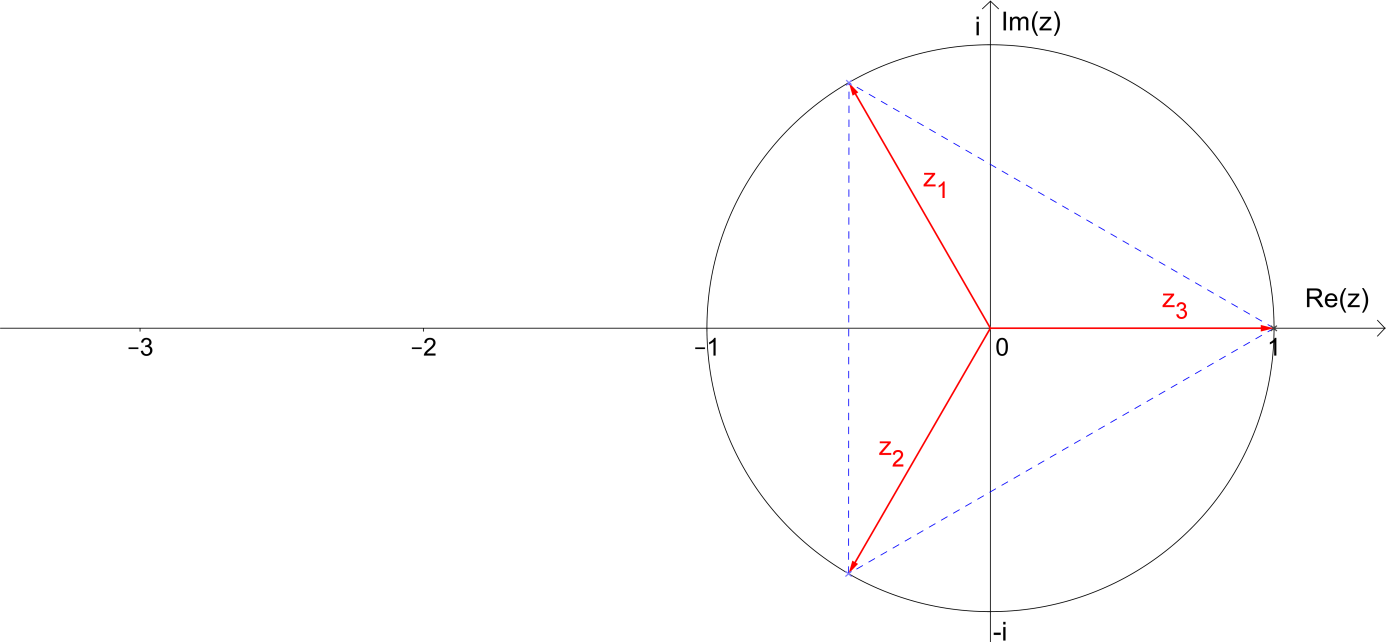 Beispiel 2: n = 4  Die gesuchten Wurzeln haben wieder die Form: Wenn man eine Zahl zk gefunden hat, dann kann man die Probe machen:             Somit gilt für k:   Lösungen:     ;           ;     Wir wollen die komplexen Lösungen in der Gaußschen Zahlenebene darstellen: 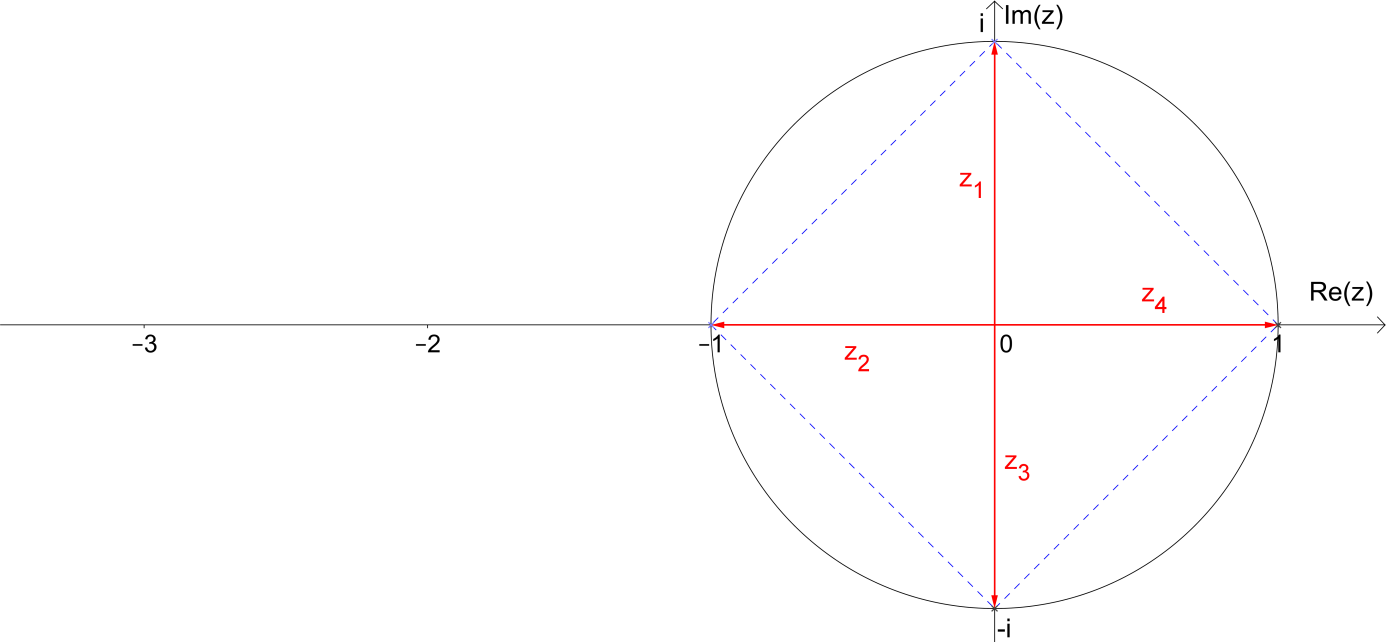 Beispiel 3: n = 5  Die gesuchten Wurzeln haben wieder die Form: Wenn man eine Zahl zk gefunden hat, dann kann man die Probe machen:                       Somit gilt für k:    Lösungen:     ;            ;        Wir wollen die komplexen Lösungen in der Gaußschen Zahlenebene darstellen: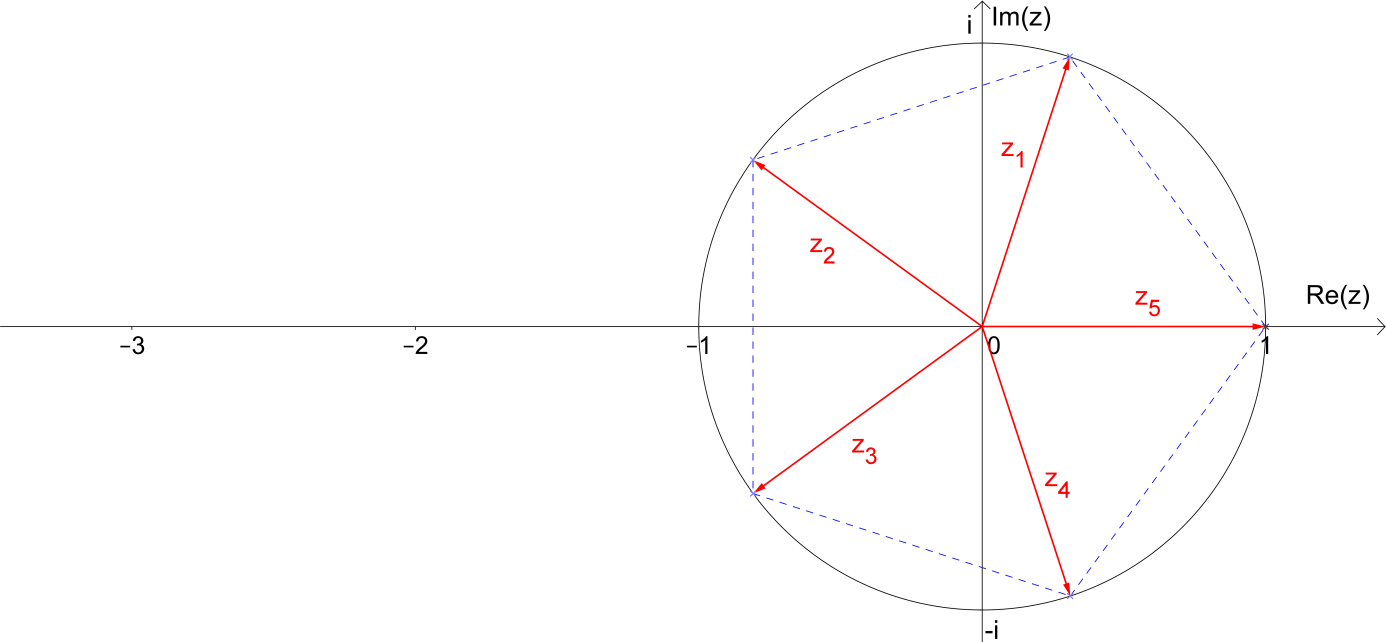 2) Darstellung der Lösungen der Gleichung  mit Beispiel 1: n = 3  Die gesuchten Wurzeln haben die Form: Wenn man eine Zahl zk gefunden hat, dann kann man die Probe machen:             Somit gilt für k:   Tipp: Der Winkel einer komplexen Zahl ist nicht eindeutig, es gilt z.B. Lösungen:      Wir wollen die komplexen Lösungen in der Gaußschen Zahlenebene darstellen: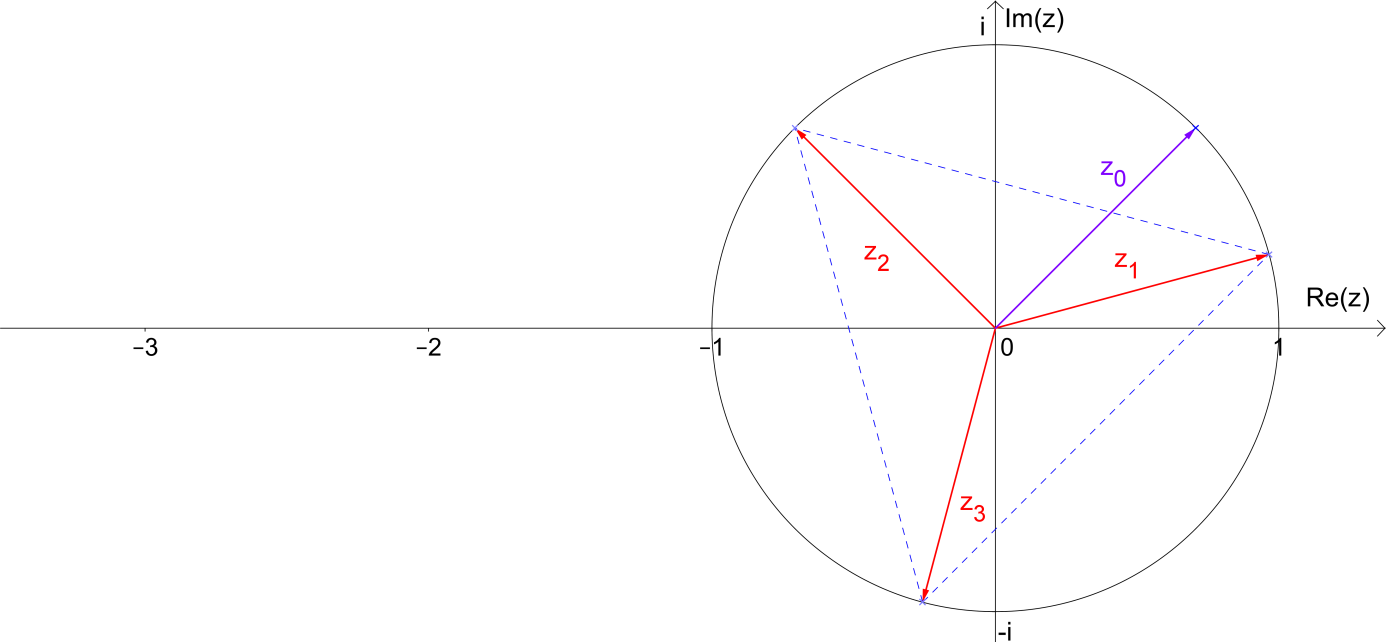 Wie hängen die beiden Darstellungen für n = 3 zusammen? (Vergleiche!)Man stellt fest, dass das regelmäßige Dreieck durch Drehung um einen Winkel mit der Winkelweite   aus dem Dreieck entsteht, das auf der Seite 1 abgebildet ist.(Die Eckpunkte des dortigen Dreiecks sind die Lösungen der Gleichung  .)Beispiel 2: n = 5  Die gesuchten Wurzeln haben die Form: Wenn man eine Zahl zk gefunden hat, dann kann man die Probe machen:                   Somit gilt für k:   Tipp: Der Winkel einer komplexen Zahl ist nicht eindeutig, es gilt z.B. Lösungen:     ;            ;        Wir wollen die komplexen Lösungen in der Gaußschen Zahlenebene darstellen: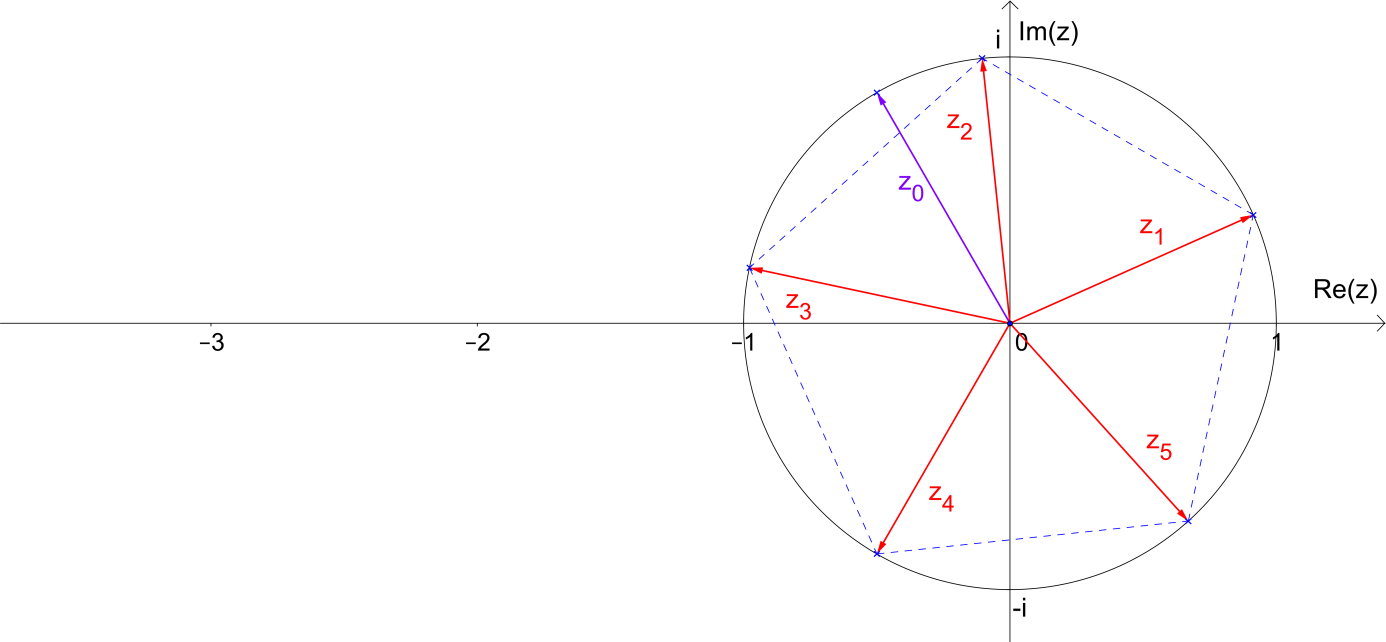 Wie hängen die beiden Darstellungen für n = 5 zusammen? (Vergleiche!)Man stellt fest, dass das regelmäßige Fünfeck durch Drehung um einen Winkel mit der Winkelweite   aus dem Fünfeck entsteht, das auf der Seite 2 abgebildet ist.(Die Eckpunkte des dortigen Fünfecks sind die Lösungen der Gleichung  .)Wie erhält man allgemein alle Lösungen der Gleichung  in C?Allgemein gilt:  mit  und Stellt man die komplexen Lösungen als Punkte in der Gaußschen Zahlenebene dar, dann sind die n Punkte die Eckpunkte eines regelmäßigen n- Ecks, das den Einheits-kreis als Umkreis besitzt.Es ist um einen Winkel mit der Winkelweite  gegenüber dem regelmäßigen n- Eck gedreht, dessen Eckpunkte die Lösungen der Gleichung  sind.